Publicado en 36203 el 22/09/2015 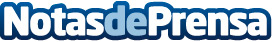 Soloimprenta.es lanza un servicio exclusivo para profesionalesLos profesionales del sector de servicios gráficos podrán optar a condiciones especiales a través del servicio iPro de la conocida imprenta onlineDatos de contacto:Juan CalvoPropietario y fundador de Soloimprenta.es986 165 801 (Opción Nota de prensa publicada en: https://www.notasdeprensa.es/soloimprenta-es-lanza-un-servicio-exclusivo Categorias: Imágen y sonido Comunicación Marketing http://www.notasdeprensa.es